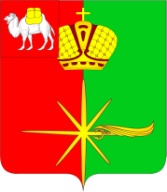 Челябинская областьСОВЕТ ДЕПУТАТОВКАРТАЛИНСКОГО ГОРОДСКОГО ПОСЕЛЕНИЯРЕШЕНИЕ от 28 марта  2018  года № 43О внесении изменений в решение Совета депутатов Карталинского городского поселения от 05.04.2016 года № 36	В соответствии с Федеральным законом от 6 октября 2003 г. №131-ФЗ «Об организации местного самоуправления в Российской Федерации, Законом Челябинской области от 27 марта 2008 г. №245-ЗО «О гарантиях осуществления полномочий депутата, члена выборного органа местного самоуправления, выборного должностного лица местного самоуправления», Уставом Карталинского городского поселения,	Совет депутатов Карталинского городского поселения третьего созыва РЕШАЕТ:В приложении к решению Совета депутатов Карталинского городского поселения от 05.04.2016 года №36 «Об утверждении Положения «О статусе депутата Совета депутатов Карталинского городского поселения внести следующие изменения:В главе I статью 3 дополнить пунктом 6 следующего содержания:«6. В случае обращения Губернатора Челябинской области с заявлением о досрочном прекращении полномочий депутата Совета депутатов Карталинского городского поселения днем появления основания для досрочного прекращения полномочий является день поступления в Совет депутатов Карталинского городского поселения данного заявления.»;В части 1 статьи 7 главы I слова: «1 апреля года» заменить словами: «30 апреля года»;Пункт 2 статьи 23 главы III изложить в новой редакции:«2. Встречи депутата с избирателями проводятся в соответствии с Федеральным законом «Об общих принципах организации местного самоуправления в Российской Федерации» и Федеральным законом                       «О собраниях, митингах, демонстрациях, шествиях и пикетированиях»;Статью 25 главы IV дополнить пунктами 3, 4, 5 следующего содержания:«3) Срок полномочий депутата, осуществляющего полномочия депутата на постоянной основе, засчитывается в страховой стаж, стаж государственной и муниципальной службы.4) В случае, установленном Уставом Карталинского городского поселения, депутату может быть ежемесячная доплата к страховой пенсии по старости (инвалидности) в связи с прекращением его полномочий (в том числе досрочно). Такая доплата устанавливается только в отношении лиц, осуществлявших полномочия депутата на постоянной основе и в этот период достигших пенсионного возраста или потерявших трудоспособность, и не осуществляется в случае прекращения полномочий указанных лиц по основаниям, предусмотренным абзацем седьмым части 16 статьи 35, частью 7-1, пунктами 5-8 части 10, частью 10-1 статьи 40, частями 1 и 2 статьи  73 Федерального закона «Об общих принципах организации местного самоуправления в Российской Федерации».5) Условия, порядок назначения и выплаты, а также размер ежемесячной доплаты к страховой пенсии устанавливаются муниципальным правовым актом.».Решение Совета депутатов Карталинского городского поселения от 09.11.2017 г. №123 «О внесении изменений в решение Совета депутатов Карталинского городского поселения от 05.04.2016 г. №36» признать утратившим силу.Настоящее решение направить главе Карталинского городского поселения для подписания и опубликования в средствах массовой информации.Настоящее решение разместить на официальном сайте администрации Карталинского городского поселения в сети Интернет.Настоящее решение вступает в силу со дня его официального опубликования.Председатель Совета депутатовКарталинского городского поселения                                  Н.И.НовокрещеноваГлава Карталинского городского поселения                     				       О.В.Германов